ЧЕРКАСЬКА ОБЛАСНА РАДАГОЛОВАР О З П О Р Я Д Ж Е Н Н Я18.09.2019                                                                                        № 400-рПро нагородження Почесноюграмотою Черкаської обласної радиВідповідно до статті 56 Закону України «Про місцеве самоврядування
в Україні», рішення обласної ради від 25.03.2016 № 4-32/VІІ «Про Почесну грамоту Черкаської обласної ради» (зі змінами):1. Нагородити Почесною грамотою Черкаської обласної ради:за сумлінну працю в галузі охорони здоров’я, високий професіоналізм, відданість справі та з нагоди Дня фармацевтичного працівника:за багаторічну сумлінну працю, високий професіоналізм, активну життєву позицію та з нагоди ювілею2. Контроль за виконанням розпорядження покласти на керівника секретаріату обласної ради Паніщева Б.Є. та організаційний відділ виконавчого апарату обласної ради.Перший заступник голови	В. ТАРАСЕНКОВащенко Людмилу Іванівну–завідувача аптечного пункту № 2 аптеки № 198 Черкаського обласного комунального підприємства «Фармація»;Демченко Наталію Євгеніївну–завідувача аптеки № 202 Черкаського обласного комунального підприємства «Фармація»;МотренкаМиколу Михайловича–заступника генерального директора Черкаського обласного комунального підприємства «Фармація»;ЦапійчукГалину Петрівну–завідувача аптеки № 210 Черкаського обласного комунального підприємства «Фармація»;ШпильовуМарину Сергіївну–провізора аптеки № 207 Черкаського обласного комунального підприємства «Фармація»;ОстрівнуЛюдмилу Іванівну–головного спеціаліста відділу доходів управління доходів, фінансів виробничої сфери та інформаційних технологій Департаменту фінансів Черкаської обласної державної адміністрації.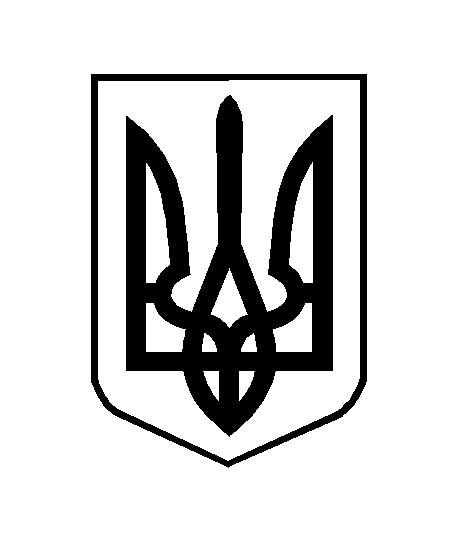 